Révész Zoltán Bálintéves beszámolóa 2019-2020 évben végzett munka alapjánÁltalános HK-s teendők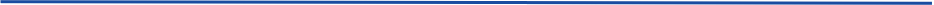 Részt vettem a HK rendszeres és rendkívüli üléseinRészt vettem:36 HK ülésen3 Kari Tanácson2 PR Munkacsoport ülésen3 Tanulmányi Munkacsoport ülésen5 Villamosmérnök Szakbizottság ülésen2 Mérnökinformatikus Szakbizottság ülésen3 Minőségbiztosítási Bizottság ülésen1 Erasmus ülésenKülönböző workshopokonJutalmazással kapcsolatbanGólyakörtével kapcsolatbanPR workshopokonÜgyeletet tartottam 16 alkalommal (általános és pályázati)Válaszoltam hallgatói kérdésekre levelezőlistákon, személyesen, illetve egyéb közösségi médiumon.Poszttal kapcsolatos teendők2019. április és 2019. szeptember között a pályázati referens pozíciót töltöttem be. Ebben az időszakban az előző pályázati referens segített betanulni a feladatokba. Ebben az időszakban én ügyeltem azért, hogy a havi rendszerességű Képviseleti és Közéleti, illetve az időszakos pályázatok dokumentációja időben elkészüljön.Lebonyolítottuk a 2018/19 tavaszi és 2019/20 őszi félévben leadott Konzultáció, Utazási és Konferencia, Digitális segédanyag és Khan Academy öszdöndíj pályázatokat. Pályázat leadás előtt ügyeleteket tartottunk, átnéztük a pályázatok helyességét, elbíráltuk a pályázatokat, az eredményeket publikáltuk, majd végül elkészítettük az egyes pályázatokhoz tartozó dokumentációt.Részt vettem a Kar Kiváló Oktatója és Kar Kiváló Fiatal Oktatója pályázatok folyamatában. A beérkezett hallgatói ajánlásoknál figyelembe vettem, hogy az ajánlott oktató megfelel-e az adott pályázat követelményeinek, majd szavazást indítottam. A szavazás lezárta után felkértük a Budavári Schönherz Stúdiót, hogy készítsen riportot a nyertesekkel, illetve a nyerteseket meghívtuk a félév végi Ünnepi Kari Tanácsra.Tanulmányi munkacsoportban elvégzett feladatokTanulmányi bizottságokban képviseltem a HK-t, illetve a bizottsági üléseken történtekről tájékoztattam a Munkacsoportot.Elindítottam a Digitális segédanyag portál projektet.A projekt célja, hogy egy olyan weboldal készüljön el, ami összefogja a különböző tantárgyakhoz az elkészült digitális segédanyagokat (jegyzet, kép, hang, videó).Mivel a projekt nemrég indult, így csak az elvégzendő feladatokat gyűjtöttem össze, lényeges előrehaladás a következő évben várható.Pályázati munkacsoportban elvégzett feladatokRészt vettem 2019/20 őszi és a 2019/20 tavaszi Villanykari Közösségi és Kari BME Ösztöndíj pályázatok lebonyolításában.A pályázatok leadása előtt rendszeresen ügyeletet tartottam, hogy a pályázó hallgatók le tudják adni adatlapjaikat, illetve esetleges kérdéseiket személyesen is fel tudják tenni.A pályázati anyagok, dokumentumok helyességét ellenőriztem.A tavaszi félévben aktívan részt vettem mindkét pályázat bírálásán.A Munkacsoporttal közösen készítettük el a pályázatok dokumentációját, illetve az eredményeket közzétettük a HK honlapon.Juttatási Bizottságban elvégzett feladatokA nyári időszakban részt vettem a szociális pályázatot bírálók felkészítésén.Sikeres bírálói vizsgát tettem.Saját projektek, eseti feladatokA Tisztújításra én szerveztem meg az indulók fotózását. Erre meghívtuk az újonc HK-sainkat és a tanácsadókat is, hogy a róluk készült képeket megjeleníthessük a HK honlap Képviselők oldalán.Ezeket a fotókat a HK-sok a Tisztújításon, Szociális pályázatot bírálói szavazáson, HK tablón, HK honlapon, illetve közösségi médiában tudják felhasználni.Egyéb feladatokAz év folyamán számos HK-s rendezvényen vettem részt, ezek röviden:a 2019-es tavaszi HK táborcsapatépülések, belsős rendezvényeka 2020-as HK ZHRövid szöveges értékelés a féléves munkámrólAz elmúlt egy évben rengeteg HK-s feladatot ismerhettem meg. Igyekeztem minden döntésemet úgy meghozni, hogy azzal hallgatótársaim érdekeit szolgáljam. Köszönöm a hallgatóknak, hogy megbíztak bennem, és kérdéseikkel hozzám is fordultak, melyeket legjobb tudásom szerint próbáltam megválaszolni. Sokat segített munkám során, hogy ebben az évben egy nagyon jó közösség alakult ki a HK-sok körében, és egymásra is oda tudtunk figyelni. Külön örülök annak, hogy megtapasztalhattam az oktatókkal való közös munkát a különböző Szakbizottságokban, mivel minden feladatuknál figyelembe vették a hallgatók véleményét, azaz úgy nem született döntés, amíg a HK ki nem fejtette a véleményét az adott témával kapcsolatban. Ez ráébresztett arra, hogy mennyire fontosak a bizottsági munkák, és hogy itt a továbbiakban is szeretném képviselni a hallgatóságot.  Az eddig szerzett tapasztalattal és tudással felvértezve remélem egy még aktívabb HK-s évnek vághatok neki.